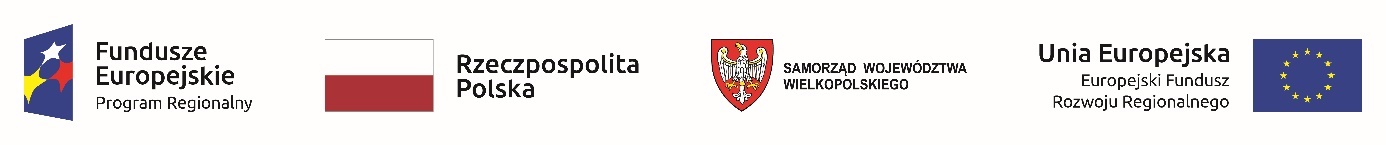 IiZ.271.13.2021            		                                                                 Środa Wielkopolska 2021.10.04Wyjaśnienie nr 1treści specyfikacji warunków zamówieniaDotyczy: postępowania o udzielenie zamówienia publicznego pn.: „Rozbudowa sieci ścieżek pieszo-rowerowych w mieście i gminie Środa Wielkopolska” w zakresie Zadania nr 1: Budowa ścieżki pieszo-rowerowej łączącej Brodowo i Środę Wielkopolską.Zamawiający tj. Gmina Środa Wielkopolska reprezentowana przez Burmistrza Miasta, na podstawie art. 284 ust 1 i 2 ustawy Prawo zamówień publicznych (Dz.U. z 2021 poz. 1129), przekazuję treść zapytań dotyczących zapisów specyfikacji warunków zamówienia wraz z wyjaśnieniami: Pytanie Nr 1: Zgodnie z wytycznymi Instytutu Badawczego Dróg i Mostów maksymalny okres gwarancyjny dla oznakowania poziomego cienkowarstwowego powinien wynosić 12 miesięcy. Nawiązując do maksymalnej 60-miesięcznej gwarancji obowiązującej dla niniejszego kontraktu prosimy o weryfikację zapisów odnośnie gwarancji na oznakowanie cienkowarstwowe.Odpowiedz: Zamawiający podtrzymuje zapisy zawarte w SWZ dotyczące okresu gwarancji. Wykonawca powinien przez cały okres obowiązywania gwarancji (zaoferowanej w formularzu ofertowym) utrzymać w należytym stanie technicznym oznakowanie cienkowarstwowe.Pytanie Nr 2: Prosimy o uzupełnienie dokumentacji przetargowej o brakujące specyfikacje SST D.07.01.01, D.07.02.01, D.04.05.01, D.08.03.01, D.05.03.23,Odpowiedz: W załączeniu do niniejszych wyjaśnień brakujące SST.Pytanie Nr 3: Zgodnie z opisem technicznym projektu budowlanego w pkt. III ppkt 12 ujęto zapisy o koniecznej ochronie archeologicznej i przeprowadzaniu wyprzedzających badań poszukiwawczych. Prosimy o informację czy takowe zostały wykonane? Kto odpowiada za ewentualny nadzór archeologiczny?Odpowiedz: Prace archeologiczne i ewentualny nadzór archeologiczny jest po stronie zamawiającego. Pytanie Nr 4. Prosimy o załączenie przedmiotowej opinii Wojewódzkiego Konserwatora Zabytków.Odpowiedz: Zamawiający przekaże przedmiotową opinię Wykonawcy, którego oferta zostanie uznana za najkorzystniejszą. Pytanie Nr 5. Prosimy o załączenie wymagań i specyfikacji odnośnie wiaty przystankowej i zestawu serwisowego.Odpowiedz: Zamawiający przekazuje uszczegółowione dane wiaty przystankowej i zestawu serwisowego stanowiące złącznik do niniejszych wyjaśnień.Pytanie Nr 6. Dotyczy D.04.08.01, D.05.03.05. Przedstawione w ST wymagania dla mm-a są oparte na normie PNS-96025:2000. Norma ta ma status normy wycofanej. Prosimy o uaktualnienie treści SST lub wyrażenie zgody na zastosowanie zapisów z zakresu wymagań jakościowych zawartych w WT1 i WT2 z 2014. Wspomniane dokumenty zostały wdrożone zarządzeniami nr 46 i 54 Generalnego Dyrektora Dróg Krajowych i Autostrad. Proponowana zmiana pozwoli na wystawienie oznakowania CE na wyprodukowaną mieszankę, co jest wymogiem prawa budowlanego.Pytanie Nr 7. Uprzejmie proszę o przesłanie wytycznych dotyczących montażu wiaty rowerowej, oraz wymaganego punktu serwisowego.Odpowiedz: Zamawiający przekazuje uszczegółowione dane wiaty przystankowej i zestawu serwisowego stanowiące złącznik do niniejszych wyjaśnień. BURMISTRZ MIASTA   /-/ Piotr Mieloch